ICS 35.240.15L 64北京市地方标准DB11/T 159.2—20xx市政交通一卡通技术规范
第2部分：卡片 Municipal administration & communication card technology specifications—Part 2：IC card20XX - XX - XX发布20XX - XX - XX实施北京市市场监督管理局   发布DB11目  次前 言	III1 范围	12 规范性引用文件	13 术语和定义	14 缩略语	25 芯片特性	25.1 一般特性	25.2 数据存储容量	25.3 使用寿命	25.4 微处理器及外围	25.5 加密算法	35.6 安全特性	35.7 数据总线加密	35.8 抵抗电源干扰	35.9 频率保护	35.10 高射频场强保护	35.11 抵抗反向工程	35.12 抗攻击	35.13 低功耗设计	35.14 非接触通信接口	35.15 掩膜要求	36 卡片特性	36.1 一般特性	36.2 物理特性	46.3 电气特性	56.4 其他特性	57 卡片封装	57.1 封装要求	57.2 印刷要求	68 指令要求	78.1 一般性要求	78.2 特殊性要求	79 卡片应用	109.1 卡片形态	109.2 卡片硬件规格要求	109.3 卡片典型交易时间	109.4 卡片应用信息	1010 包装、运输、贮存要求	1410.1 包装	1410.2 运输	1510.3 贮存	15前 言本文件按照GB/T 1.1—2020《标准化工作导则 第1部分：标准化文件的结构和起草规则》的规定起草。本文件是DB11/T 159《市政交通一卡通技术规范》的第2部分。DB11/T 159已经发布了以下部分：——第1部分：总则；——第2部分：卡片；——第3部分：终端；——第4部分：安全；——第5部分：检测；——第6部分：移动支付。本文件代替DB11/T 159.2—2015《市政交通一卡通技术标准 第2部分：卡片》，与DB11/T 159.2—2015相比，除结构调整和编辑性改动外，主要技术变化如下：更改了对芯片数据存储容量的要求（见5.2，2015年版的3.2）；更改了对卡片特性相关标准的要求（见6，2015年版的4）；删除了卡片封装防伪膜层的要求（见2015年版的5.1）；增加了23位卡号编码规则（见7.2.1.2）；增加了23位卡号印刷规则（见7.2.2.2）；更改了操作系统规范一般性要求标准（见8.1，2015年版的6.1）；增加了国产密码算法要求（见8.2）；删除了快速消费要求（见2015年版的6.2.1）；增加了算法区分要求（见8.2.2）；删除了卡种划分要求（见2015年版的7.2）；更改了卡片硬件规格要求（见9.2，2015年版的7.2）；增加了卡片典型交易时间（见9.3）；更改了卡片应用信息（见9.4，2015年版的7.3）；删除了自行车租赁数据文件（见2015年版的7.3.2.6）。本文件由北京市交通委员会提出并归口。本文件由北京市交通委员会组织实施。本文件主要起草单位：北京市政交通一卡通有限公司、北京市智慧交通发展中心。本文件主要起草人员： 本文件及其所代替文件的历次版本发布情况为：——2002年首次发布DB11/T 159.1—2002《市政交通一卡通技术标准 第1部分：卡片》
——2015年第一次修订时，将本文件改名为DB11/T 159.2—2015《市政交通一卡通技术规范 第2部分：卡片》；
——本次为第二次修订。市政交通一卡通技术规范第2部分：卡片范围本文件规定了市政交通一卡通系统卡片的技术要求，包括芯片特性、卡片特性、卡片封装、操作系统规范、卡片应用、包装、运输和贮存的要求。本文件适用于市政交通一卡通系统所使用的智能IC卡设计、制造、管理、发行和应用。规范性引用文件下列文件中的内容通过文中的规范性引用而构成本文件必不可少的条款。 其中，注日期的引用文件，仅所注日期对应的版本适用于本文件；不注日期的引用文件，其最新版本（包括所有的修改单）适用于本文件。GB/T 191 包装储运图示标志GB/T 13384 机电产品包装通用技术条件GB/T 14916 识别卡 物理特性GB/T 16649.1 识别卡 带触点的集成电路卡 第1部分：物理特性GB/T 22351.1 识别卡 无触点的集成电路卡 邻近式卡 第1部分：物理特性GB/T 22351.2 识别卡 无触点的集成电路卡 邻近式卡 第2部分：空中接口和初始化GM/T 0002 SM4分组密码算法GM/T 0003 SM2椭圆曲线公钥密码算法GM/T 0004 SM3密码杂凑算法JR/T 0025 中国金融集成电路（IC）卡规范DB11/T 159.1 市政交通一卡通技术规范 第1部分：总则ISO/IEC 14443 个人识别卡和安全装置—非接触邻近物体—物理特性术语和定义DB11/T 159.1界定的以及下列术语和定义适用于本文件。卡片典型交易时间 currently transaction time完成一次正常消费交易的卡片处理时间，这个时间是从终端选/寻卡成功，到终端接收到卡片返回的最后一条指令为止，包括卡片密钥计算、电子钱包消费、复合应用消费、读写卡片信息等与卡片交互的时间，不包括其他非卡片处理时间。对称加密技术 symmetric cryptographic technique发送方和接收方使用相同保密密钥进行数据变换的加密技术。在不掌握保密密钥的情况下，不可能推导出发送方或者接收方的数据交换。非对称加密技术 asymmetric cryptographic technique采用两种相关变换进行的加密技术，一种是公开变换（由公共密钥定义），另一种是私有变换（由私有密钥定义）。这两种变换具有以下属性，即私有变换不能通过给定的公开变换导出。标准卡 standard card卡片规格遵循 GB/T 14916的尺寸和公差的卡片。异形卡 alien card卡片外观和尺寸不符合标准卡要求的卡片。缩略语DB11/T 159.1界定的以及下列缩略语适用于本文件。DES：数据加密标准（Data Encryption Standard）FCI：文件控制信息（File Control Information）MAC：报文验证码（Message Authorization Code）PKI：公开密钥基础设施（Public Key Infrastructure）SM2：椭圆曲线公钥密码算法（Public Key Cryptographic Algorithm SM2 Based on Elliptic Curves）SM3：密码杂凑算法（SM3 Cryptographic Hash Algorithm）SM4：分组密码算法（SM4 Cryptographic Algorithm）SN：序号（Serial Number）芯片特性一般特性应执行ISO/IEC14443 TYPE A系列标准。数据存储容量芯片内NVM的数据容量支持电子钱包应用的数据空间不小于20K，支持电子现金应用的数据空间不小于10K，并应预留足够存储空间，用于应用扩展。使用寿命芯片内NVM的擦写无故障次数应不少于10万次，数据存储应保证10年不丢失。微处理器及外围处理器最低应为8位的低功耗微处理器，加密算法应采用硬件微处理器实现。加密算法数据的加密算法应支持对称加密算法或非对称加密算法。安全特性唯一序列号（CSN）不可改写。写入的位置为NVM中的安全存储空间，安全存储空间应有至少16字节预留。注：NVM中安全存储空间的区域只能写入一次，一旦写入后不再支持更改，只具备读的属性。数据总线加密应采用物理或逻辑加密等方法保护数据和程序代码。抵抗电源干扰自适应电路提供稳定的工作电源，应支持高、低电压芯片复位。频率保护当芯片检测到频率不正常（过高或者过低），应芯片复位或者停止工作。高射频场强保护在高射频场强下，应保证芯片不会被损坏。抵抗反向工程芯片出厂后应无法再进入测试模式。只读存储器中的代码不能被外部程序或反向分析读出。抗攻击应采用抵抗非侵入式、半侵入式和侵入式攻击。低功耗设计智能卡低功耗应从以下两个方面考虑：应采用低功耗工艺、器件；应采用低功耗电路、逻辑设计。非接触通信接口非接触通信接口遵循ISO/IEC14443 TYPE A系列标准。掩膜要求卡片操作系统应采用硬掩膜方式装载。卡片特性一般特性应执行GB/T 14916 标准和GB/T 22351标准。物理特性动态弯曲特性应符合GB/T 22351.1中的相关要求。动态扭曲强度特性应符合GB/T 22351.1中的相关要求。翘曲应符合GB/T 14916中的相关要求。耐温度应符合GB/T 14916中的相关要求。耐湿度应符合GB/T 14916中的相关要求。耐酸、耐碱应符合GB/T 14916中的相关要求。紫外线应符合GB/T 22351.1中的相关要求。X射线应符合GB/T 22351.1中的相关要求。静电无触点IC卡应符合GB/T 22351.1中的相关要求。带触点IC卡应符合GB/T 16649.1中的相关要求。静磁场应符合GB/T 22351.1中的相关要求。交变磁场应符合GB/T 22351.1中的相关要求。交变电场应符合GB/T 22351.1中的相关要求。负载调制振幅用调试PCD组件对卡加13.56MHz载波和指令，卡负载调制振幅应符合GB/T 22351.2中的相关要求。电气特性工作频率卡片的工作频率应为13.56 MHz±7 KHz。工作场强当PCD组件的激励频率为13.56 MHz，场强最小为1.5A/m，最大为7.5A/m时，卡应能正常应答。通信速率卡片与读写器之间采用半双工通信协议，其最低通信速率应为106kbps或106kbps的倍频。读写距离卡片与读写器之间感应距离在(0～100)mm应能正常通信。其他特性复位应答按本文件规定的通信协议和通信速率进行操作时，卡片与读写器之间应能按GB/T 22351.2中的相关要求进行复位应答。防冲突卡片应具备防冲突能力。ATQA响应时间要求卡片在进入天线感应区后，ATQA响应的时间应小于3ms。ATQA返回数值要求卡片采用ATQA返回值判别物理类型，返回值应为：0x0008。卡片封装封装要求卡基材质应为优质环保材料，耐高温，工作温度为-25℃~80℃。层压型工艺，采用优质覆盖膜。卡片表面光亮、整洁，无污渍、刮痕，不应有模块和天线的痕迹。耐磨损，不易变形，在有效使用期内不应发生分层、剥落现象。卡片封装应遵照如图1所示：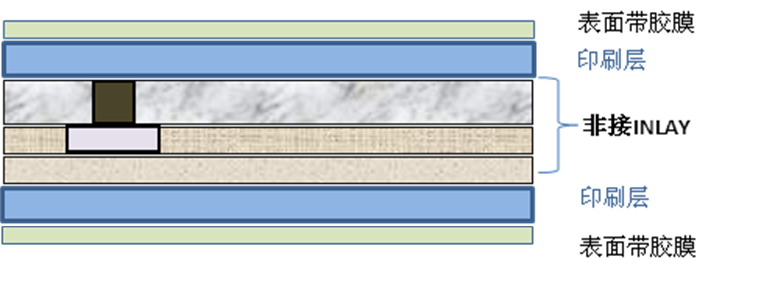 图1  卡体分层结构图印刷要求卡号编码编码规则一符合DB11/T 159.1，附录B中B1卡号编码标准的卡片，卡片应印刷编号，编号由20位数字组成。如下：AAAABBBBBBBBBBBBCCCC，A为城市编码，B为卡发行顺序号，C为校验位。编码规则二符合DB11/T 159.1，附录B中B2卡号编码标准的卡片，卡片应印刷编号，编号由23位数字组成。如下：AAAAAABB CCCCCCCCCCCDDDD，A为发卡机构识别码（即IIN码），B为扩展发卡机构识别码，C为卡发行顺序号，D为校验位。卡号印刷印刷总则标准卡编号印刷应按本章节的印刷规则执行。异形卡编号印刷格式可根据卡片形态调整。印刷规则一符合GB/T 14916中尺寸和公差标准的卡片，印刷编号由20位数字组成时，如下所示：AAAABBBB BBBBBBBB CCCC说明：第八个字符和第九个字符之间有一个空格，第十六个字符和第十七个字符之间有一个空格。卡号应位于卡片正面，字体应为Romans（此字体与Microsoft Office Word内的Romans字体一致），采用激光打印凹字的方式完成，打印卡号总长45.5mm，高3.5mm。如图2中阴影部分为卡号打印区域，卡片的模块、线圈、触点和磁条不能放置在该区域内。印刷规则二符合GB/T 14916中尺寸和公差标准的卡片，印刷编号由23位数字组成时，如下所示：AAAA AABB CCCC CCCC CCC DDDD说明：第四个字符和第五个字符之间有一个空格，第八个字符和和第九个字符之间有一个空格，第十二个字符和第十三个字符之间有一个空格，第十六个字符和第十七个字符之间有一个空格，第十九个字符后回车换行，4位卡号校验位与卡片流水号右侧对齐。卡号应位于卡片正面，字体应为Romans（此字体与Microsoft Office Word内的Romans字体一致），采用激光打印的方式完成，打印卡号总长68.6mm，高5.5mm，校验位总长10mm，高3.5mm。如图3中阴影部分为卡号打印区域，卡片的模块、线圈、触点和磁条不能放置在该区域内。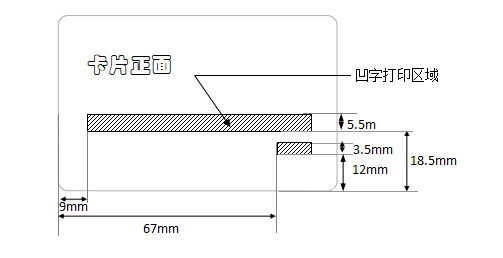 图3 卡号位置示意图（2）指令要求一般性要求卡片操作指令应符合JT/T 978.2的指令及应用规范。特殊性要求算法需求卡片芯片支持国产密码算法的，需支持SM2、SM3、SM4算法。卡片芯片支持国际密码算法的，需支持DES、3DES算法。卡片芯片同时支持国产密码算法和国际密码算法时，应满足算法切换、算法区分的要求。算法切换算法切换要求卡片支持两种算法时，应根据不同的密钥标识按要求进行算法切换，具体要求如下：算法切换指令对双算法卡片具有以下四种功能：读取当前算法、算法选择、默认算法设定、算法锁定；支持两种算法的卡片可装载多组多条算法密钥，应通过密钥标识符进行分组和区分；通过对卡片发送算法切换指令实现算法的选择，对于可输入密钥标识符的指令，密钥标识符所对应的算法应与当前所选择的算法一致，若不一致，应反馈错误信息。发送算法切换指令对后续指令中所使用的算法进行选择，所选算法在掉电情况下应恢复为默认算法；未接收到算法选择指令时，卡片应使用默认算法进行交易，默认算法可通过算法切换指令进行更改；算法应能够通过算法切换指令实现永久关闭或锁死。算法锁定指令应带MAC码，使用待锁定算法对应的密钥索引低半个字节为1的维护密钥计算MAC。发送算法锁定指令时，应先使用算法切换指令将双算法卡片的当前默认算法设置为非锁定的算法。算法切换指令算法切换指令要求如下：算法切换指令报文见表1；算法切换指令报文算法切换指令数据域：当P1=03时，数据域为4字节MAC数据；当P1非03时，数据域不存在；算法切换指令响应数据域：当P1=00读取当前密钥组时，响应报文数据域为当前密钥组别；当P1非00时，响应报文数据域不存在；算法切换指令响应报文的状态码见表2。算法切换指令响应报文的状态码算法区分算法区分要求电子钱包应用时，在返回的FCI中使用DF00标签，长度1字节，用于指示当前卡片支持的算法仅支持国际算法、仅支持国密算法、支持双算法。结构参见下表3。选择电子钱包应用的响应报文（FCI）算法操作要求算法操作指令指定当前流程使用算法类别（国际算法或国密算法），用于查询当前算法类别、指定当前流程使用的算法类别、切换默认密钥组和锁定指定密钥组。指令参见下表4。算法操作指令使用该指令的要求：当发送的指令带密钥索引时，直接使用密钥索引来判断算法。当发送的指令不带密钥索引时，使用算法操作指令指定算法。卡片应用卡片形态卡片按形态不同可分成标准卡和异形卡。卡片硬件规格要求硬件规格要求如下：  应采用低功耗芯片；应采用对称算法高速协处理器；支持PKI算法的应具备PKI协处理器。卡片典型交易时间正常消费交易，卡片典型交易时间不超过300ms。卡片应用信息卡结构卡片基本应用结构信息见表5。卡结构信息卡片数据文件说明公共应用基本文件公共应用基本文件见表6。公共应用基本文件管理信息文件管理信息文件见表7。管理信息文件城市轨道应用信息记录城市轨道应用信息记录见表8。城市轨道应用信息公共汽电车应用信息记录公共汽电车应用信息记录见表9。公共电汽车应用基本信息高速公路应用信息记录高速公路应用信息记录见表10。高速公路应用信息停车场应用信息记录停车场应用信息记录见表11。停车场应用信息记录积分应用信息记录积分应用信息记录见表12。积分应用信息记录基本信息文件基本信息文件见表13。基本信息文件照片存储文件照片存储文件见表14。照片存储文件金融应用区数据文件金融应用下的文件、命令集、流程应与JR/T 0025的要求一致。包装、运输、贮存要求包装产品包装产品包装应符合GB/T 191中的相关要求规定，并应符合GB/T 13384中防潮、防霉的规定。在包装箱上应标志以下内容：产品名称、型号；制造厂厂名、厂址；外形尺寸及毛重；“小心轻放”、“防潮”等字样相应图案；收货单位及地址；生产许可证编号。包装箱包装箱应有下列文件：装箱单；产品合格证；产品检测证书。运输在运输中应防止受到强烈冲击、雨淋及曝晒。贮存应贮存于环境温度0℃～40℃，相对湿度不大于85% 的库房中，库房中不应有腐蚀性、放射性等危险品。备案号：代替 DB11/T 159.2—2015代码值说明CLA‘80/84’当含安全报文MAC时使用84INS‘CD’P1XX00：读取当前密钥组（当未选择密钥组时返回默认密钥组，否则为当前选择的密钥组，此时P2为00）01：选择P2指定的密钥组别02：设置P2指定的密钥组别为默认组别03：锁定P2指定的密钥组别，此时DATA域为4字节MAC值，CLA为84P2XX密钥组别索引（01：DES/3DES；02：预留；03：SM4；04：预留），当P1=00时 P2=00LcXXP1=00/01/02时 Lc=00P1=03时 Lc=04DataP1=00/01/02时 Data不存在P1=03时 Data=MAC(4字节)LeXXP1=00时 Le=01P1=01/02/03时 Le不存在SW1SW2说明9000正确执行6700错误的长度6A86P1、P2参数错误6D00INS不支持或错误6E00CLA不支持或错误6981密钥与运算方法（密钥组算法）不匹配6982不满足安全状态6983密钥(组别)已被锁定6985不满足使用条件6A82KEY文件不存在9403密钥(组别)不存在标签值（十六进制）值（十六进制）值（十六进制）条件6FFCI模板FCI模板FCI模板M84DF名DF名MA5FCI数据专用模板FCI数据专用模板M50应用标签O87应用优先指示符O9F08应用版本号M9F12应用优先名称ODF00算法指示M9F0C发卡机构自定义数据O编码值（十六进制）CLA‘80/84’INS‘CD’P1‘00’：读取当前密钥组（返回值：019000或039000）。‘01’：选择P2指定的密钥组别（成功返回9000）。‘02’：设置P2指定的密钥组别为默认组别（成功返回9000）。‘03’：锁定P2指定的密钥组别（成功返回9000）。P2P1=‘00’时：P2=00。P1=‘01’/‘02’/‘03’时：P2密钥组别索引（P2=01表示DES/3DES；P2=03表示SM4）Lc当CLA=‘80’时，Lc为‘00’，00 01 02当CLA=‘84’时，Lc为‘04’Data当P1=‘00’、‘01’、‘02’时，不存在数据域当P1=‘03’时，4字节MAC值LeP1=‘00’时：Le=01P1=‘01’/‘02’/‘03’时：不存在文件名称文件类型说明电子钱包应用公共应用基本文件二进制文件持卡人基本信息文件二进制文件管理信息文件二进制文件交易明细文件记录文件公共交通过程信息变长记录文件记录文件包括城市轨道、公交电气车、轮渡等应用记录，支持复合消费更新公共交通过程信息循环记录文件记录文件支持复合消费更新发行基本信息文件记录文件过程信息文件记录文件包括地铁联乘积分等过程记录，支持复合消费更新私有过程信息文件记录文件支持复合消费更新实名照片文件二进制文件金融应用文件名称公共应用基本文件数据元发卡机构标识数据元应用类型标识数据元发卡机构应用版本数据元应用序列号数据元应用启用日期数据元应用失效日期数据元发卡机构自定义FCI数据文件名称管理信息文件数据元国际代码数据元省级代码数据元城市代码数据元互通卡种数据元卡种类型文件名称城市轨道应用信息记录数据元应用记录ID标识数据元应用记录长度数据元应用应用有效标识数据元应用互联互通交易标识数据元应用应用锁定标志数据元应用交易流水号数据元应用交易状态数据元应用进闸城市代码数据元应用出闸城市代码数据元应用进闸城市机构标识数据元应用出闸城市机构标识数据元应用进闸线路号数据元应用出闸线路号数据元应用进闸站点数据元应用出闸站点数据元应用进闸终端编号数据元应用出闸终端编号数据元应用进闸时间(YYYYMMDDhhmmss)数据元应用出闸时间(YYYYMMDDhhmmss)数据元应用进闸交易金额数据元应用进闸钱包金额数据元应用出闸交易金额数据元应用最大消费金额文件名称公共电汽车应用基本信息记录数据元记录ID标识数据元记录长度数据元互联互通交易标识数据元应用锁定标志数据元交易流水号数据元交易状态数据元上车城市代码数据元下车城市代码数据元上车机构标识数据元下车机构标识数据元上车站点数据元下车站点数据元上车终端编号数据元下车终端编号数据元上车时间（YYYYMMDDhhmmss)数据元下车时间（YYYYMMDDhhmmss)数据元最大消费金额数据元方向标识数据元线路号数据元车辆号文件名称高速公路应用信息记录数据元记录ID标识数据元记录长度数据元应用有效标识数据元互联互通交易标识数据元应用锁定标志文件名称停车场应用信息记录数据元记录ID标识数据元记录长度数据元日期时间（到达/离开）YYMMDDhhmm数据元状态码数据元停车场编号文件名称积分应用信息记录数据元记录ID标识数据元记录长度数据元联乘信息数据元累积开始时间数据元累积金额（次数）文件名称基本信息文件数据元信息加密方式数据元行业内标识数据元人员信息数据元证件号码数据元证件类型文件名称照片存储文件数据元照片长度数据元JPG照片二进制数据